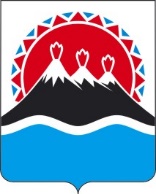 П О С Т А Н О В Л Е Н И ЕГУБЕРНАТОРА КАМЧАТСКОГО КРАЯг. Петропавловск-КамчатскийВнести в приложение к постановлению Губернатора Камчатского края от 17.05.2022 № 51 «Об утверждении государственного заказа на мероприятия по профессиональному развитию государственных гражданских служащих Камчатского края на 2022 год» следующие изменения:часть 2 изложить в следующей редакции:«2. Иные мероприятия профессионального развития государственных гражданских служащих Камчатского краяТаблица 2».часть 3 изложить в следующей редакции:«3. Методическое обеспечение мероприятий по профессиональному развитию государственных гражданских служащих Камчатского краяТаблица 3».Настоящее постановление вступает в силу после дня его официального опубликования.Пояснительная запискак проекту постановления Губернатора Камчатского края 
«О внесении изменений в приложение к постановлению Губернатора Камчатского края от 17.05.2022 № 51 «Об утверждении государственного заказа на мероприятия по профессиональному развитию государственных гражданских служащих Камчатского края на 2022 год»Настоящий проект постановления Губернатора Камчатского края разработан в целях перераспределения объемов финансирования в структуре мероприятий профессионального развития государственных гражданских служащих Камчатского края (далее – гражданские служащие) на 2022 год.В связи с необходимостью направления гражданских служащих на обучение в форме семинаров (иные мероприятия профессионального развития) средства краевого бюджета (91,3 тыс. рублей), предусмотренные на методическое обеспечение мероприятий по профессиональному развитию гражданских служащих целесообразно направить на иные мероприятия профессионального развития гражданских служащих.Принятие данного проекта позволит повысить эффективность использования средств краевого бюджета, направленных на мероприятия по профессиональному развитию гражданских служащих.На реализацию настоящего проекта постановления Губернатора Камчатского края не потребуется выделения дополнительных денежных средств из краевого бюджета. Проект постановления Губернатора Камчатского края 20 октября 2022 года размещен на Едином портале проведения независимой экспертизы и общественного обсуждения проектов нормативных правовых актов Камчатского края (https://npaproject.kamgov.ru) для проведения независимой антикоррупционной экспертизы в срок до 28 октября 2022 года.В соответствии с постановлением Правительства Камчатского края 
от 06.06.2013 № 233-П «Об утверждении порядка проведения оценки регулирующего воздействия проектов нормативных правовых актов Камчатского края и экспертизы нормативных правовых актов Камчатского края» проект не подлежит оценке регулирующего воздействия.[Дата регистрации]№[Номер документа]О внесении изменений в приложение к постановлению Губернатора Камчатского края от 17.05.2022 № 51 «Об утверждении государственного заказа на мероприятия по профессиональному развитию государственных гражданских служащих Камчатского края на 2022 год»№ п/пНаименованиегосударственногозаказчикаКоличество государственных гражданских служащих Камчатского края, направляемых для участия в иных мероприятиях профессионального развития (человек)Объем средств, предусмотренных в краевом бюджете (тыс. рублей)12341.Администрация Губернатора Камчатского края191,3№ п/пНаименование государственного заказчикаВиды работ и услугОбъем средств, выделяемых из краевого бюджета (тыс. рублей)12341.Администрация Губернатора Камчатского краяРаботы и услуги по научно-методическому обеспечению мероприятий по профессиональному развитию государственных гражданских служащих Камчатского края02.Администрация Губернатора Камчатского краяРаботы и услуги по учебно-методическому обеспечению мероприятий по профессиональному развитию государственных гражданских служащих Камчатского края03.Администрация Губернатора Камчатского краяРаботы и услуги по информационно-аналитическому обеспечению мероприятий по профессиональному развитию государственных гражданских служащих Камчатского края0[горизонтальный штамп подписи 1]В.В. Солодов